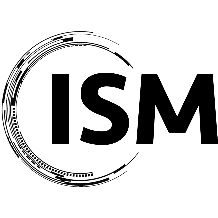 Fill the form in every section and send it back to vittorio.solina@unical.it.Track titleTrack summary and scope (max 200 words)Track co-chairsList of potential reviewersPlease provide the names of experts in the field with relevant experience in the peer review process and scientific publication process. Track co-chairs must not be included in this list. You must provide at least 2 reviewers.Full nameAffiliationCity/CountryEmail addressFull nameAffiliationEmail address